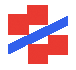 РАДНО ВРЕМЕ COVID 19 АМБУЛАТИОгранак Стара Палилула, Кнез Данилова 16, тел.011/3224 321 лок 203  Огранак Дунавски венац ЗС Борча 1, Ивана Милутиновића 10, тел.011/3224-578  ОД ПОНЕДЕЉКА ДО НЕДЕЉЕ    ОД  07:00-20:00 часоваПАУЗА  ОД 12:00-12:30 ЧАСОВАОгранак Карабурма , Пана Ђукића 7, тел.011/2782 232 ОД ПОНЕДЕЉКА ДО СУБОТЕ    ОД  07:00-20:00 часоваПАУЗА  ОД 12:00-12:30 ЧАСОВА         Амбуланта  Партизански пут, Чарли Чаплина 18, тел. 011/329 5509 ОД ПОНЕДЕЉКА ДО НЕДЕЉЕ    ОД  00:00-24:00 часова   АМБУЛАНТА ЗА PCR ТЕСТИРАЊЕ - БРИСЕВИ  ОД ПОНЕДЕЉКА ДО НЕДЕЉЕ   ОД  08:00-15:00 часова од 15:00-17:00 часова антигенски тестови 